2019年江苏省选调生招考职位表Tag: 2019年江苏省选调生 江苏省选调生 选调生 2019-01-05    来源：江苏公务员考试网 【 打印 】 我要提问 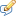 　　2019年江苏省选调生招考职位表已发布，2019年面向部分“双一流”建设高校和省内普通高校，选调大学及以上学历应届优秀毕业生500名（不含委培、定向、专升本和独立学院毕业生）。经学校推荐的毕业生，于2019年1月21日至1月27日登录江苏省人力资源和社会保障网报名，江苏省委组织部进行资格初审。未及学校推荐的，可先网上报名再补办申请推荐手续。报名时，考生只可填报一个职位。2019年选调考试与江苏省公务员招录考试同步进行，报考人员选择其中之一参加考试。通过资格初审人选参加江苏省公务员A类科目笔试。考试科目为《行政职业能力测验》和《申论》。考试不指定用书，可结合最新版2019年江苏公务员考试通用教材复习。江苏公务员考试网现将其发布如下：　　江苏省2019年选调生职位简介表序号选调职位选调职位选调职位考试类别选调数量选调数量序号职位代码高校类别职位名称考试类别总数其中女生数170101类别I高校省选调生
（南京）A5020270201类别II高校省选调生
（南京）A125370102类别I高校省选调生
（苏州）A3715470202类别II高校省选调生
（苏州）A83570103类别I高校省选调生
（无锡）A3514670203类别II高校省选调生
（无锡）A83770104类别I高校省选调生
（常州）A3514870204类别II高校省选调生
（常州）A83970105类别I高校省选调生
（镇江）A27111070205类别II高校省选调生
（镇江）A731170106类别I高校省选调生
（扬州）A27111270206类别II高校省选调生
（扬州）A731370107类别I高校省选调生
（泰州）A27111470207类别II高校省选调生
（泰州）A731570108类别I高校省选调生
（南通）A27111670208类别II高校省选调生
（南通）A831770109类别I高校省选调生
（盐城）A27111870209类别II高校省选调生
（盐城）A731970110类别I高校省选调生
（淮安）A27112070210类别II高校省选调生
（淮安）A732170111类别I高校省选调生
（宿迁）A27112270211类别II高校省选调生
（宿迁）A732370112类别I高校省选调生
（徐州）A27112470212类别II高校省选调生
（徐州）A732570113类别I高校省选调生
（连云港）A27112670213类别II高校省选调生
（连云港）A73